Temat: ____________________________________________________________________Na lekcji poznasz nowe pojęcia: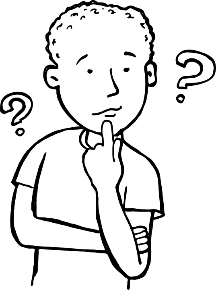 Cele lekcji: Na lekcji dowiesz się:Jak zachodzą procesy podziału komórek w organizmieKtóre komórki w Twoim ciele są diploidalne a które haploidalneJak przebiega cykl życiowy komórkiJakie znaczenie ma mitoza i mejoza w przyrodzie i dla człowiekaWykonaj polecenia: Otocz pętelkami kilka par chromosomów homologicznych, podpisz jedną z nich.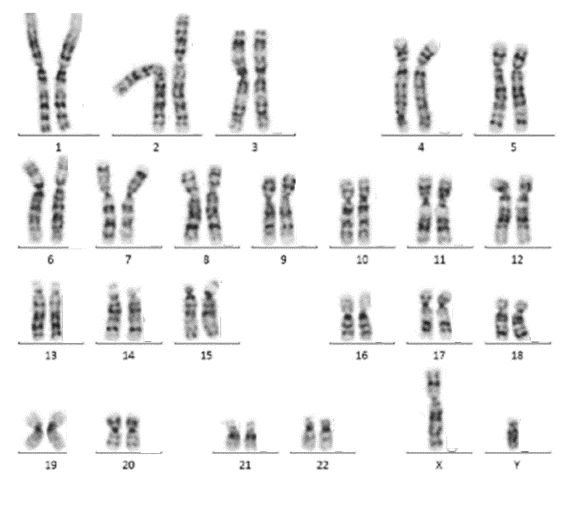 Zaznacz na schemacie literką „M” jeden chromosom, 
a literką „T” drugi chromosom z pary chromosomów homologicznych.Uzupełnij notatkę:Chromosomy ______________________ to para chromosomów o takiej samej _______________ i układzie prążków. 
Jeden dziedziczymy od ________ a drugi od __________Poniższe notatki uzupełnij po zrobieniu przebiegu mitozy.W procesie mitozy z jednej komórki macierzystej powstają ___ komórki ______________________ 
Są one identyczne, posiadają tyle samo chromosomów jak komórka ___________________________ Mitoza zachodzi w komórkach budujących nasze ciało (komórki ___________________). 
Są to komórki diploidalne, zawierające 46 chromosomów.  Mitozę poprzedza proces _____________ZNACZENIE MITOZY: Uzupełnij luki w zdaniach odpowiednimi wyrazami.Pozwala na rozmnażanie_____________________ organizmów przez podział komórki. 
Do takich organizmów należą np. _____________________ i protisty.Umożliwia __________________ organizmu, w tym wzrost naszych włosów i paznokci.Dzięki podziałom komórki możliwa jest ___________________  uszkodzonych tkanek, np. 
w wyniku skaleczenia, __________________ kości, utraty krwi.Mitoza zachodzi w naszym ciele _____________________  (przez cały czas / okresowo) PRZEBIEG MITOZYPRZEBIEG MEJOZY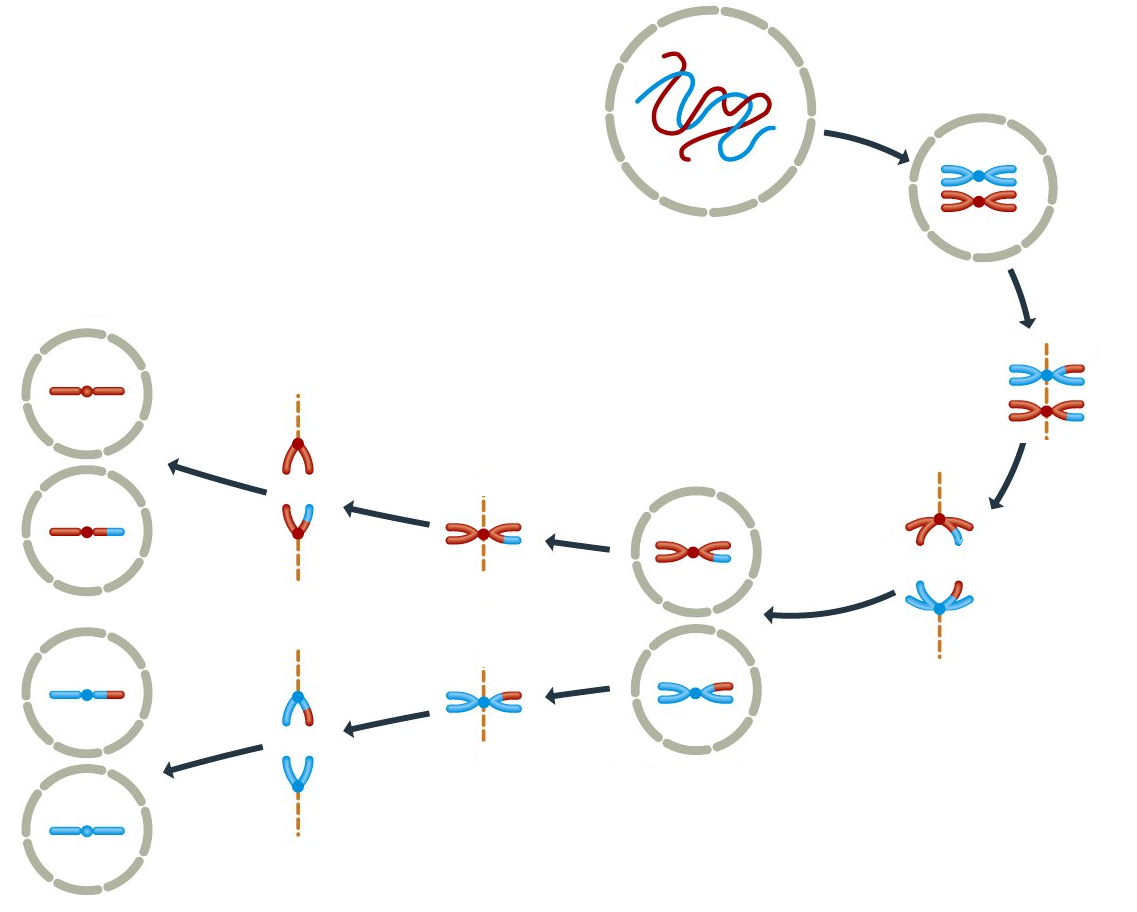 Zaznacz i podpisz na poniższym schemacie:Komórkę macierzystąBiwalenty Chromosomy po crossing-overKomórki potomne, gametyKomórkę diploidalnąKomórki haploidalnePODSUMOWANIE MITOZY I MEJOZYUzupełnij luki w zdaniach.Mitoza zachodzi w komórkach budujących nasze _________. Mejoza natomiast zachodzi 
w ______________  u kobiet i _____________ u mężczyzn. W wyniku mitozy z jednej komórki diploidalnej powstają dwie, identyczne komórki _______________________. W procesie mejozy, 
z jednej komórki _________________ powstają ____ komórki ____________________, posiadające _____ chromosomy. Podpisz poniższe schematy wybierając odpowiednie sformułowania: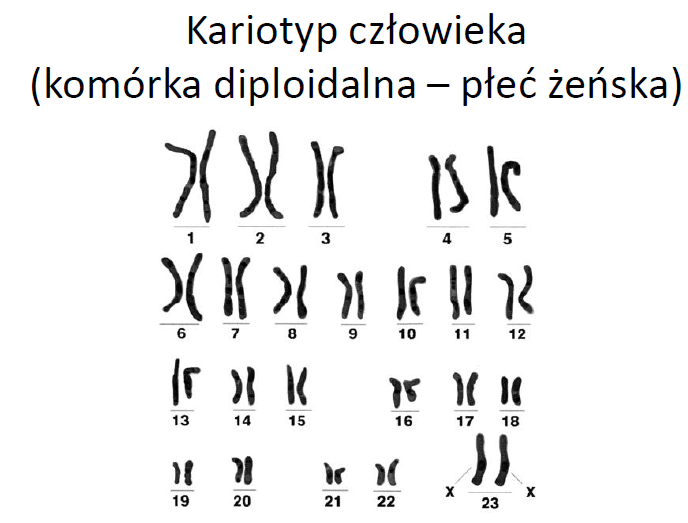 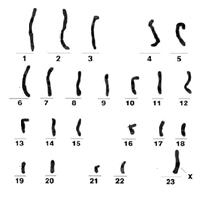 ____________ ____________                                                                 Chromosomy są w postaci ……………………………… To pozwala na …………………………………. DNA.
Na schemacie znajdują się ………. cząsteczki DNA stanowiące …… par/ę chrom. HomologicznychChromosomy są już po replikacji. Na schemacie są teraz ….. cząsteczki DNA, połączone w pary
Zaznacz: ramiona, chromatydę oraz centromer. 
Narysuj i podpisz wrzeciona podziałoweWrzeciona ______________________________ łączą się z chromosomami w miejscu występowania ________________Chromatydy ulegają _____________________, powstają chromosomy ___________________. Wrzeciona podziałowe ciągną chromosomy do przeciwległych biegunów komórkiWrzeciona podziałowe zanikają, powstaje otoczka jądrowa. Powstały dwa _______________________Kariotyp komórki haploidalnej23 pary chromosomów23 chromsomyKariotyp komórki diploidalnejKomórka somatycznaGameta